“Music touches the very heart of our humanity and a sense of the wonder of music has touched human societies throughout history.  Music education offers young people the chance to understand, perform and create in an aural dimension that often sits outside our capacity to describe in words.  For many pupils, the music they love will be part of the narrative of their lives and bring colour to the experiences that shape them.”Ofsted’s Research Review of Music, July 2021By the End of Year 7, pupils will:play and perform confidently in a range of solo and ensemble contexts using their voice, playing keyboards and ukuleles use staff and other relevant notations appropriatelyidentify and use the interrelated dimensions of music including use of different types of scales listen to a wide range of music from great composers and musiciansdevelop an understanding of the music that they perform and to which they listen, and its historyBy the End of Year 8, pupils will:play and perform confidently in a range of solo and ensemble contexts using their voice, playing instruments improvise and compose; and extend and develop musical ideas by drawing on a given range of musical structures, styles, genres and traditionsuse staff and other relevant notations appropriately and accurately in a range of musical styles, genres and traditionsidentify and use the interrelated dimensions of music expressively and with increasing sophistication using different types of scales and other musical deviceslisten with increasing accuracy to a wide range of music from great composers and musiciansdevelop an understanding of the music that they perform and to which they listen, and its historyBy the End of Year 9, pupils will:play and perform confidently in a range of solo and ensemble contexts using their voice, playing instruments musically, fluently and with accuracy and expressioncompose; and extend and develop musical ideas by drawing on a range of musical structures, styles, genres, and traditionsuse staff and other relevant notations appropriately and accurately in a range of musical styles, genres and traditionsidentify and use the interrelated dimensions of music expressively and with increasing sophistication, including use of tonalities, different types of scales and other musical deviceslisten with increasing discrimination to a wide range of music from great composers and musiciansdevelop a deepening understanding of the music that they perform and to which they listen, and its history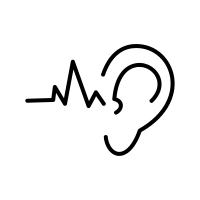 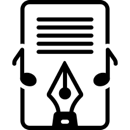 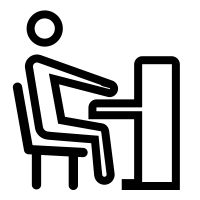 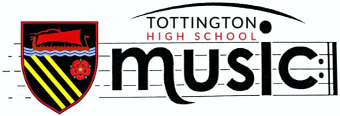 Curriculum Overview2022-2023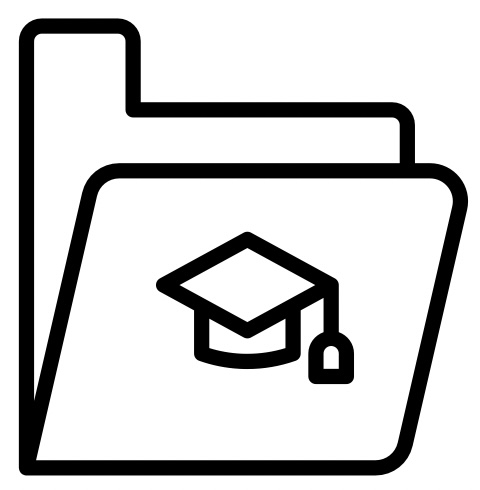 Music Department AimTo produce independent learners, musicians in any medium who have the confidence to engage with any musical discipline at any future stage in their lives.  To make pupils life-long musical learners.Statement of Curriculum IntentAt Tottington High School we musically engage pupils and establish their musical skills and understanding in year 7, then build on and develop this in year 8 and extend this in year 9.For pupils who opt to study Music beyond key stage three, we further extend and consolidate pupils’ skills, understanding, and musicianship to make them the best musicians they can be.Curriculum ImplementationAt key stage 3 music is delivered through 2 hours of lesson time per fortnight and at GCSE this is expanded to 6 hours per fortnight.  In addition to curriculum time, there are various extra-curricular opportunities available for all pupils who wish to be involved, which are adapted throughout the year to cater for pupils’ needs and interests.Specific documentation outlines the exact content to be delivered, the specific programmes of study, as well as policies relating to pedagogy, assessment, and all aspects of teaching and learning.Curriculum ImpactThe measurement of Curriculum Impact is reviewed based on:KS3 Progress Tracker, which is linked to the three pillars of musical learning in the Model Music CurriculumGCSE Curriculum Skills and Knowledge (including a Progress Tracker)Formative, Peer, Self and Summative Assessment proceduresAll assessments inform school Data Collections, and these are then reviewed to measure the impact of lessons taught.  Amendments to Teaching and Learning, the curriculum and assessments are made in response to the impact the curriculum is having on pupils at every opportunity.Curriculum Overview2022-2023Term 1Term 1Term 2Term 2Term 3Term 3Y7BASELINE UNIT(1: Singing; 2: Listening;3: Composition)INSTRUMENTAL SKILLSKEYBOARD SKILLSFINDING YOUR VOICEKEYBOARD SKILLS 2UKULELE SKILLSY7FINDING OUR VOICESSinging unit which focuses on class ensemble skills(Next to Me)Learning to perform ‘Next to Me’ by Emeli Sande on keyboards, ukuleles and singingLearning the notes of the keyboard, notation, and finger position, through a selection of melodiesMuFu approach to using voices creatively, through informal group learningMore advanced keyboard skills, introducing the bass clef, using two hands more independentlySinging and using the ukulele to accompany yourselves, in an informal group learning MuFu approachY7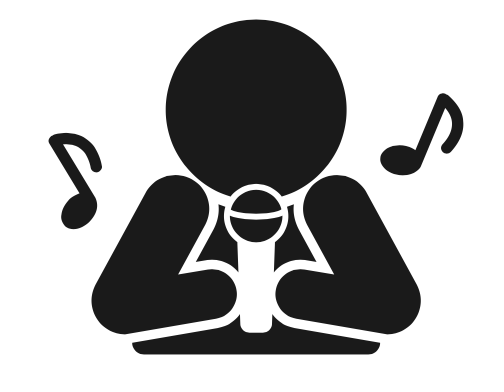 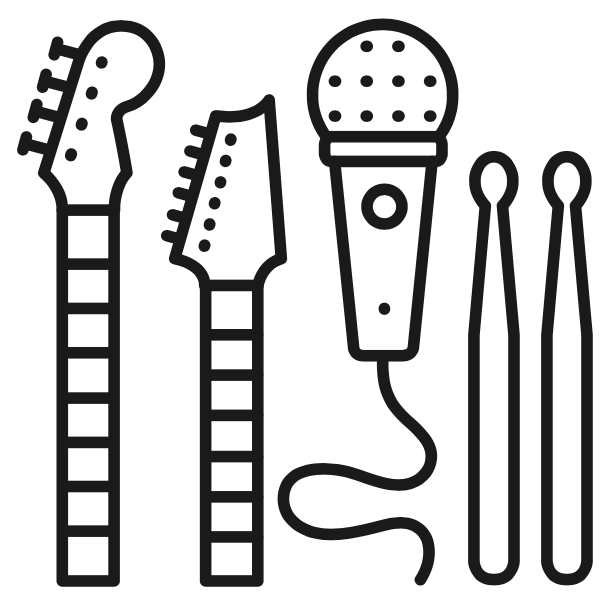 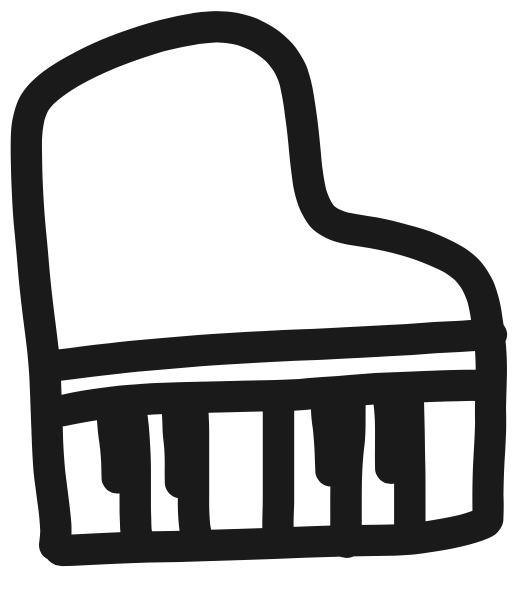 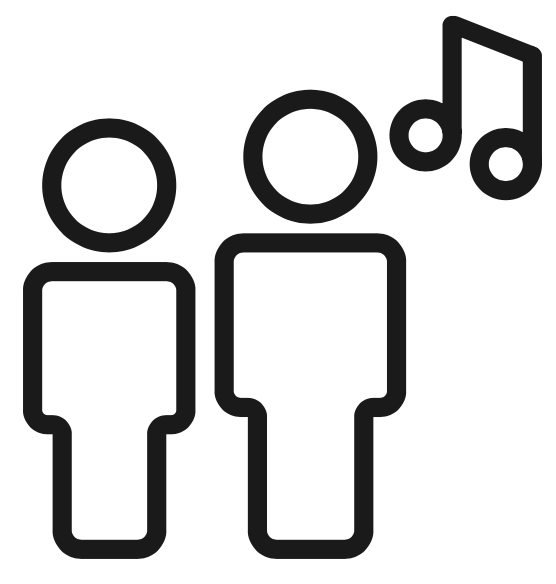 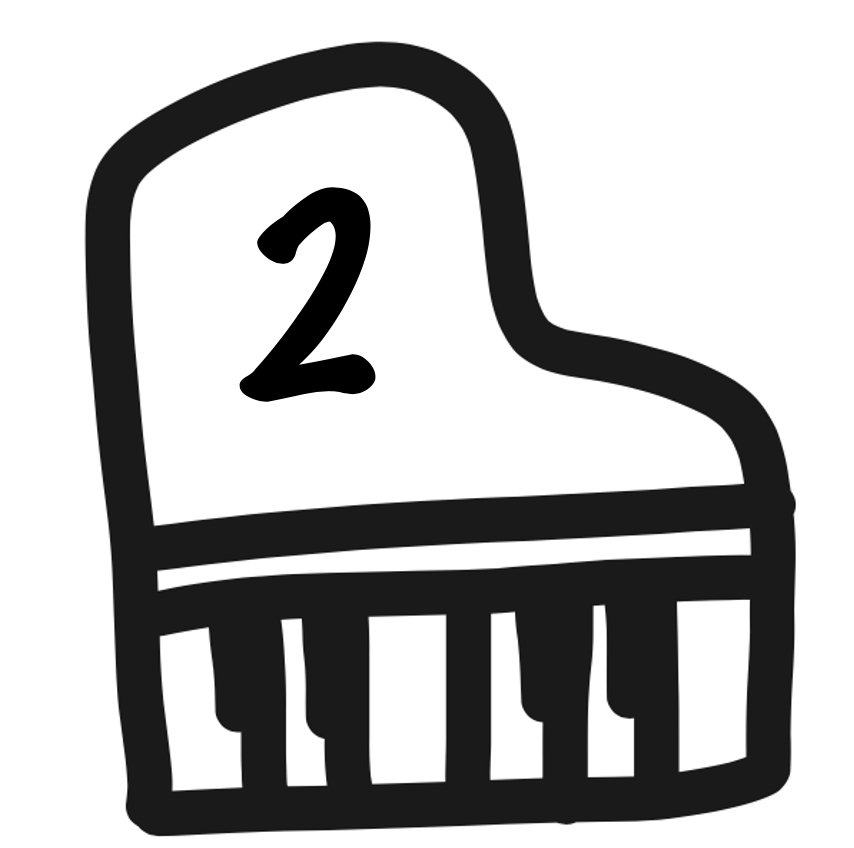 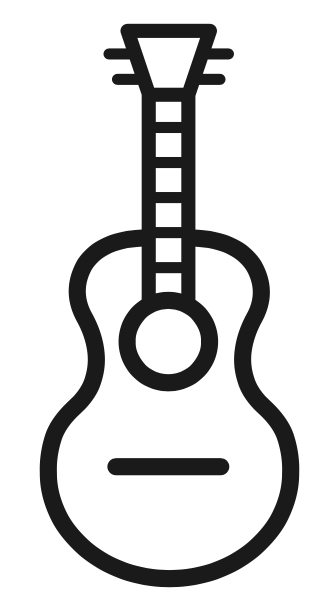 Y7Independent StudyResearch favourite song/artist and share in class.Independent StudyPersonal Practice, using online virtual instruments (or home instruments)Independent StudyMusic Theory quizzes (online)Independent StudyPractise performing in front of family and discuss the experience in class.Independent StudyMusic Theory quizzes (online)Independent StudyPersonal Practice, using online virtual instruments (or home instruments)Y7AssessmentsBaseline Unit:Performing (singing)Composing & ImprovisingListening & AppraisingAssessment in the first three lessons.Find Your Voice:Performing (singing)Regular monitoring of pupil progress, recorded on a progress tracker.AssessmentsPerforming (keyboard, ukulele, singing)Assessed group performances at the end of the unit.AssessmentsPerforming (keyboard - from notation)Assessed solo performances at the end of the unit.AssessmentsPerforming (singing)Assessed group performances at the end of the unit.AssessmentsPerforming (keyboard - from notation)Assessed solo performances at the end of the unit.AssessmentsPerforming (ukulele, singing)Assessed group performances at the end of the unit.Term 1Term 1Term 2Term 2Term 3Term 3Y7FINDING OUR VOICESINSTRUMENTAL SKILLSKEYBOARD SKILLSFINDING YOUR VOICEKEYBOARD SKILLS 2UKULELE SKILLSY7Y7Composite KnowledgeAcquiring ensemble performance skills through whole class singingComposite KnowledgeAcquiring ensemble and instrumental skillsComposite KnowledgeAcquiring performance skills through the keyboardComposite KnowledgeAcquiring ensemble performance skills through group singing and vocal workComposite KnowledgeAcquiring performance skills through the keyboardComposite KnowledgeAcquiring performance and ensemble skills through the ukuleleY7Component KnowledgeKnowledge of how to sing together, in time and in tune, accurately and fluentlyKnowledge of how to sing with expression in a breadth of musical stylesKnowledge of how to enunciate and sing with dictionKnowledge of how to rehearse successfullyKnowledge of how to use notation to guide performanceComponent KnowledgeKnowledge of how to sing and play in time together accurately and fluentlyKnowledge of how to construct chords on the keyboard and the ukuleleKnowledge of how to perform with expressionKnowledge of how to rehearse successfullyKnowledge of how to use notation to guide performanceComponent KnowledgeKnowledge of the finger system for piano and how to apply it to performanceKnowledge of how to construct chords on the keyboard Knowledge of how to perform a breadth of increasingly ambitious keyboard pieces and perform them with accuracy, fluency, and expressionKnowledge of how to rehearse successfullyKnowledge of how to read treble clef notation to guide a performanceComponent KnowledgeKnowledge of how to sing with others, in time and in tune, accurately and fluentlyKnowledge of how to sing with expression and use the voice as an instrument in a breadth of waysKnowledge of how to enunciate and sing with dictionKnowledge of how to rehearse successfully in groupsKnowledge of how to use notation as well as aural skills to guide a performanceComponent KnowledgeKnowledge of the finger system for piano and how to apply it to performanceKnowledge of how to perform a breadth of increasingly ambitious keyboard pieces and perform them with accuracy, fluency, and expressionKnowledge of how to rehearse successfullyKnowledge of how to read treble clef notation to guide a performanceKnowledge of how to read bass clef notation to guide a performanceComponent KnowledgeKnowledge of how to sing and play in time together accurately and fluentlyKnowledge of how to construct chords on the ukuleleKnowledge of how to perform with expressionKnowledge of how to rehearse successfullyKnowledge of how to use notation to guide performanceCurriculum Overview2022-2023Term 1Term 2Term 3Term 3Y8MUSIC OF THE WORLDTHE BLUESGROUND BASSFOUR CHORDSY8Exploring musical traditions from around the world, including performing with drums, composing using traditional scales, and performing Buffalo SoldierLearning about chords, walking bass line and melody of Blues music, then adding improvisation skillsLearning to play Pachelbel’s Canon on the keyboard, writing a rap about school life to be accompanied by Pachelbel’s CanonHow a simple four chord sequence has been used in many pop songs, developing singing and keyboard and ukulele skillsY8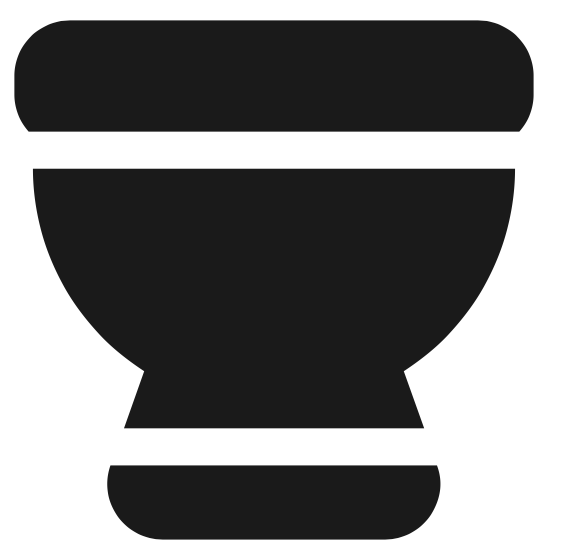 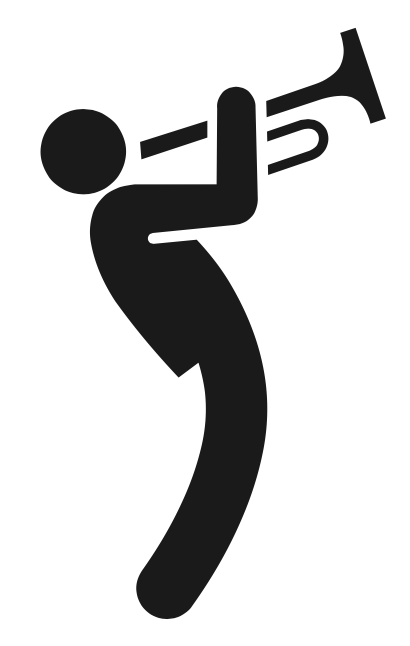 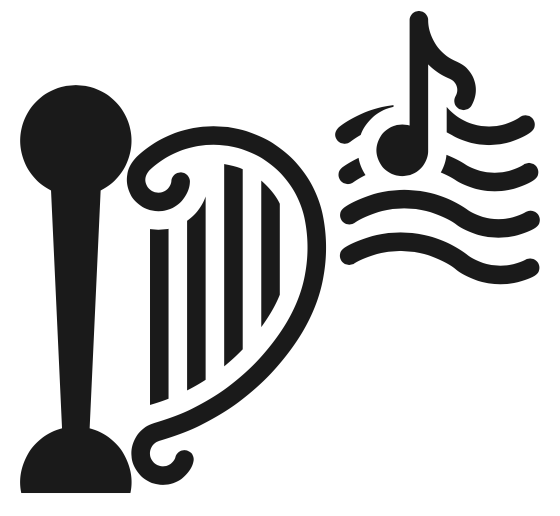 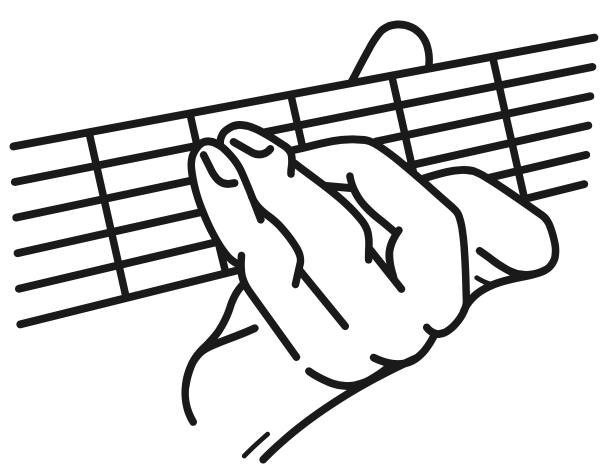 Y8Independent StudyMusic Theory quizzes (online) – rhythm, then pitch notationIndependent StudyPersonal Practice, using online virtual instruments (or home instruments) AND  Music Theory quizzes (online)Independent StudyPersonal Practice, using online virtual instruments (or home instruments)Independent StudyPersonal Practice, using online virtual instruments (or home instruments)Y8AssessmentsPerforming (keyboard, drums, ukulele, singing - including from notation)Composing (including notating ideas, improvising)Assessed group performances mid-way through and at the end of the unit.AssessmentsPerforming (keyboard,  ukulele, singing - including from notation)ImprovisingListening & AppraisingAssessed group performances mid-way through and group compositions at the end of the unit.AssessmentsPerforming (keyboard - from notation)Composing (lyrics)Assessed group performances mid-way through and group compositions at the end of the unit.AssessmentsPerforming(keyboard, ukulele, singing)Assessed group performances at the end of the unit.Term 1Term 2Term 3Term 3Y8MUSIC OF THE WORLDTHE BLUESGROUND BASSFOUR CHORDSY8Y8Composite KnowledgeDeveloping knowledge of rhythms, scales, and melodies around the worldComposite KnowledgeDeveloping ensemble performance skills through Blues MusicComposite KnowledgeDeveloping performance skills through the keyboardComposite KnowledgeDeveloping ensemble and instrumental skillsY8Component KnowledgeKnowledge of a breadth of varied musical traditions from around the worldKnowledge of how to perform together, in time and in tune, accurately and fluently in at least two differing world music stylesKnowledge of how to perform with expressionKnowledge of how to compose ambitious pieces using scales and traditions from around the worldKnowledge of how to produce a high-quality performance of a compositionKnowledge of how to rehearse successfullyKnowledge of how to use treble clef notation to record a compositionKnowledge of how to read treble clef notation to guide a performanceKnowledge of how to read bass clef notation to guide a performanceComponent KnowledgeKnowledge of the history and culture of Blues Music including the slave trade  Knowledge the conventions of Blues music including the blues scale, 12 bar blues, and improvisationKnowledge of how to perform together, in time and in tune, accurately and fluently on keyboard and ukuleleKnowledge of how to compose and perform a high-quality piece of music as part of an ensembleKnowledge of how to rehearse successfullyKnowledge of how to read treble clef notation to guide a performanceKnowledge of how to read bass clef notation to guide a performanceComponent KnowledgeKnowledge of the finger system for piano and how to apply it to performanceKnowledge of how to perform an increasingly ambitious keyboard piece with accuracy, fluency, and expressionKnowledge of lyric creationKnowledge of how to rehearse successfullyKnowledge of how to read treble clef notation to guide a performanceKnowledge of how to read bass clef notation to guide a performanceComponent KnowledgeKnowledge of how to sing and play in time together accurately and fluentlyKnowledge of how to construct chords on the keyboard and the ukuleleKnowledge of how to perform with expressionKnowledge of how to rehearse successfullyKnowledge of how to use notation to guide performanceCurriculum Overview2022-2023Term 1Term 1Term 2Term 2Term 3Term 3Y9INSTRUMENTAL SKILLSMINIMALISMHISTORY OF POPFILM MUSICSONGWRITINGIN AT THE DEEP ENDY9(How to Save a Life)Learning to perform ‘How to Save a Life’ by the Fray on keyboards, ukuleles and singingExploring various minimalist techniques to create own compositions that can be used to create soundscapesDeveloping keyboard skills through a selection of pop songs from the 1960s to the present day, culminating in a solo performanceLeitmotifs (heroes and villains) and creating soundtracks.Creating chord sequences, creating lyrics, and performing songs, firstly through class workshopping and then in small groups.Pupils use resources and find their own methods to learn to play a song (or piece of music) of their choice – from a selection or with free-reign, learning informallyY9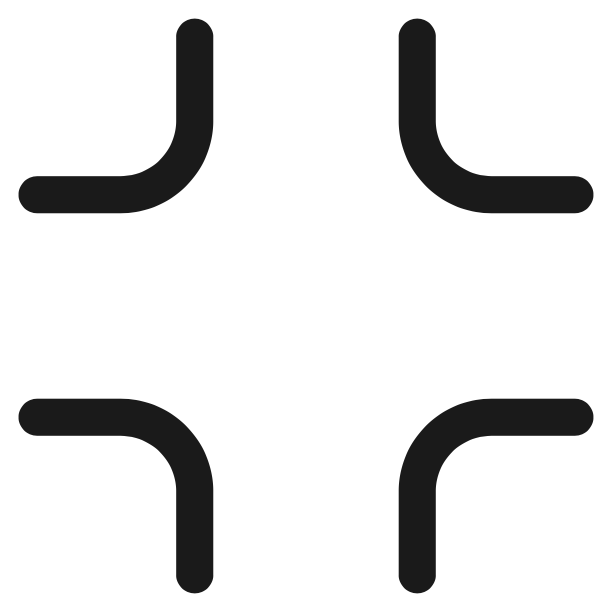 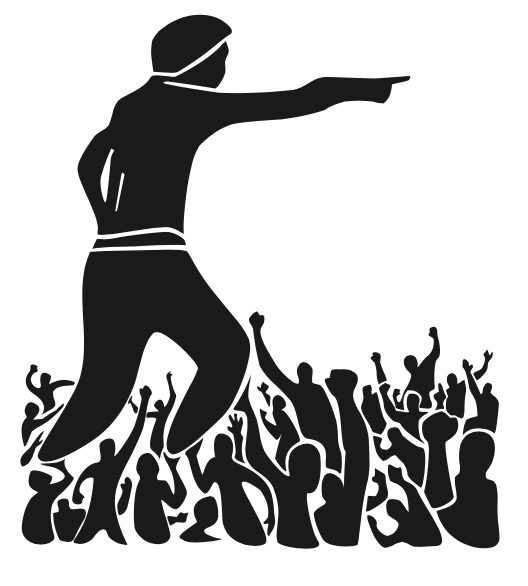 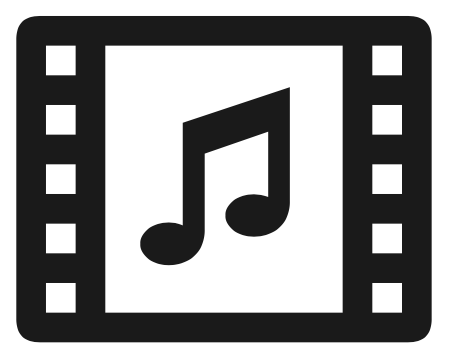 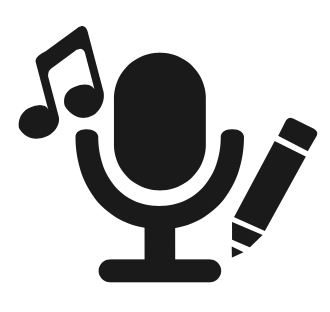 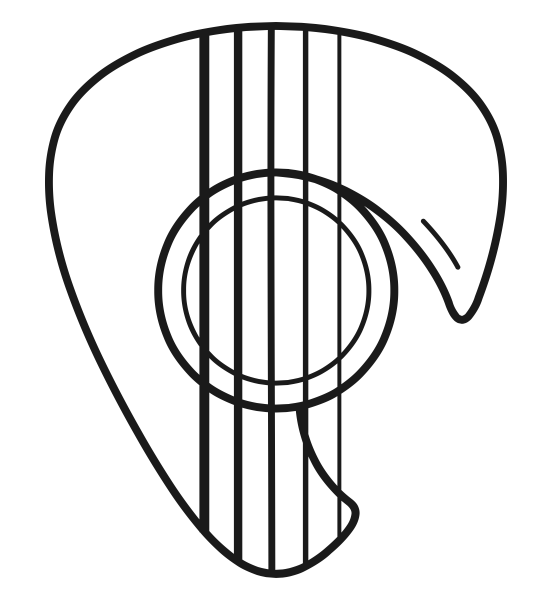 Y9Independent StudyPersonal Practice, using online virtual instruments (or home instruments)Independent StudyMusic Theory quizzes (online)Independent StudyPersonal Practice, using online virtual instruments (or home instruments)Independent StudyMusic Theory quizzes (online)Independent StudyResearch personally chosen topics for Protest SongsIndependent StudyPersonal Practice, using online virtual instruments (or home instruments)Y9AssessmentsPerforming (keyboard, ukulele, singing)Assessed group performances at the end of the unit.AssessmentsPerforming (keyboard - including from notation)ComposingListening & AppraisingAssessed group performances mid-way through and group compositions at the end of the unit.AssessmentsPerforming (keyboard - including from notation)Listening & AppraisingAssessed solo performances at the end of the unit.AssessmentsComposing (including notating ideas, improvising)Listening & AppraisingAssessed paired compositions at the end of the unit.AssessmentsComposing (including notating ideas, improvising)Listening & AppraisingAssessed paired compositions at the end of the unit.AssessmentsPerforming (various instruments - including from notation)Assessed solo/paired performances at the end of the unit.Term 1Term 1Term 2Term 2Term 3Term 3Y9INSTRUMENTAL SKILLSMINIMALISMHISTORY OF POPFILM MUSICSONGWRITINGIN AT THE DEEP ENDY9Y9Composite KnowledgeExtending ensemble and instrumental skillsComposite KnowledgeExtending knowledge of performance and composition through 20th century musicComposite KnowledgeExtending performance skills through the keyboardComposite KnowledgeExtending knowledge of composition through film musicComposite KnowledgeExtending knowledge of composition through songwritingComposite KnowledgeExtending  performance skills on an instrument suited to individualsY9Component KnowledgeKnowledge of how to sing and play in time together accurately and fluentlyKnowledge of how to construct chords on the keyboard and the ukuleleKnowledge of how to perform with expressionKnowledge of how to rehearse successfullyKnowledge of how to use notation to guide performanceComponent KnowledgeKnowledge the conventions of minimalist musicKnowledge of how to perform together, in time and in tune, accurately and fluently on keyboard Knowledge of how to compose and perform a high-quality piece of music as part of an ensembleKnowledge of how to rehearse successfullyKnowledge of how to use notation to guide a performance Knowledge of how to use notation to record a compositionComponent KnowledgeKnowledge of the development of popular music and the various stylesKnowledge of how to perform a breadth of increasingly ambitious keyboard pieces and perform them with accuracy, fluency, and expressionKnowledge of how to rehearse successfullyKnowledge of how to rehearse successfullyKnowledge of how to use notation to guide a performance Component KnowledgeKnowledge of how composers use the elements of music to shape feelingsKnowledge of how to compare film music from a breadth of genresKnowledge of how to produce a high-quality performance of a compositionKnowledge of how to rehearse successfullyKnowledge of how to use notation to guide a performance and to record a compositionComponent KnowledgeKnowledge of the development of a protest songKnowledge of the constructive components of a song, including chord sequences, melodies, and lyricsKnowledge of how to compose a song, including word setting of lyricsKnowledge of how to produce a high-quality performance of a compositionKnowledge of how to rehearse successfullyKnowledge of how to use notation to record a compositionComponent KnowledgeKnowledge of how to perform accurately and fluentlyKnowledge of how to perform with expressionKnowledge of how to rehearse successfullyKnowledge of how to use notation to guide a performanceCurriculum Overview2022-2023Autumn 1Autumn 2Spring 1Spring 2Summer 1Summer 2Y10BASELINE UNIT(1: Listening; 2-4: Composing; 5: Performing)To determine ability in relation to target gradesTHEORY: RHYTHM(Exploring & consolidating understanding of metre, note values, and rhythmic devices [syncopation, cross-rhythm, polyrhythm, triplets, hemiola, diminution/augmentation, off-beats, anacrusis])THEORY: MELODY(Exploring & consolidating understanding of pitch notation, melodic analysis [direction, type of movement, range])THEORY: HARMONY(Exploring & consolidating understanding of tonality, chords, cadences, key signatures, circle of fifths)MADTSHIRT: COLLABORATIVE ANALYSIS(The elements of music, terminology, practice questions)MADTSHIRT: INDEPENDENT ANALYSIS(The elements of music, using scores, set works)Y10THEORY INTRODUCTION(Music Literacy: reading notation, Italian terms, key signatures, intervals, rhythms; moving on to ABRSM grade material)THEORY: RHYTHM(Exploring & consolidating understanding of metre, note values, and rhythmic devices [syncopation, cross-rhythm, polyrhythm, triplets, hemiola, diminution/augmentation, off-beats, anacrusis])THEORY: MELODY(Exploring & consolidating understanding of pitch notation, melodic analysis [direction, type of movement, range])THEORY: HARMONY(Exploring & consolidating understanding of tonality, chords, cadences, key signatures, circle of fifths)MADTSHIRT: COLLABORATIVE ANALYSIS(The elements of music, terminology, practice questions)MADTSHIRT: INDEPENDENT ANALYSIS(The elements of music, using scores, set works)Y10THEORY INTRODUCTION(Music Literacy: reading notation, Italian terms, key signatures, intervals, rhythms; moving on to ABRSM grade material)RHYTHMIC COMPOSITION(Composing based on metre, notation, and rhythmic devices)MELODIC COMPOSITION(Creating melodic ideas, developing a melody, and establishing defining features)HARMONIC COMPOSITION(Harmonising melodies in a major key, deriving melody from a chord sequence, composing countermelody)FREE COMPOSITION 1(Starting free composition – creating a harmonised melody, responding to feedback)FREE COMPOSITION 2(Developing free compositions – texture, accompaniment, structure, development, responding to feedback)Y10AURAL SKILLS 1(Listen, perform, and notate simple melodies)RHYTHMIC COMPOSITION(Composing based on metre, notation, and rhythmic devices)MELODIC COMPOSITION(Creating melodic ideas, developing a melody, and establishing defining features)HARMONIC COMPOSITION(Harmonising melodies in a major key, deriving melody from a chord sequence, composing countermelody)FREE COMPOSITION 1(Starting free composition – creating a harmonised melody, responding to feedback)FREE COMPOSITION 2(Developing free compositions – texture, accompaniment, structure, development, responding to feedback)Y10CLASS PERFORMANCE(Exploring riffs as a class, performing Clocks)SOLO PERFORMANCE 1(Exploring practise techniques)AURAL SKILLS 2(Listen, perform, and notate increasingly complex melodies)ENSEMBLE PERFORMANCE 1(Developing ensemble skills)SOLO PERFORMANCE 2(Consolidating practise techniques)ENSEMBLE PERFORMANCE 2(Consolidating ensemble skills)Y10Independent StudyMusic Theory quizzes online & personal practiceIndependent StudyMusic Theory quizzes online & personal practiceIndependent StudyMusic Theory quizzes online & personal practiceIndependent StudyMusic Theory quizzes online & personal practiceIndependent StudyContinue with composition, revision & personal practiceIndependent StudyContinue with composition, revision & personal practiceY10AssessmentsBASELINE: AO1-4Listening test, composition, & solo performancesTHEORY: AO3-4Exam-style test paperPERFORMANCE: AO1Assessed performancesAURAL SKILLS: AO3In-class assessmentAssessmentsTHEORY: AO3-4Exam-style test paperCOMPOSITION: AO2-3Assessment of compositionPERFORMANCE: AO1Assessed performancesAssessmentsTHEORY: AO3-4Exam-style test paperCOMPOSITION: AO2-3Assessment of compositionAURAL SKILLS: AO3In-class assessmentAssessmentsTHEORY: AO3-4Exam-style test paperCOMPOSITION: AO2-3Assessment of compositionPERFORMANCE: AO1Assessed performancesAssessmentsANALYSIS: AO3-4Exam-style test paperCOMPOSITION: AO2-3Assessment of composition (on-going)PERFORMANCE: AO1Assessed performancesAssessmentsANALYSIS: AO3-4Exam-style test paperCOMPOSITION: AO2-3Assessment of composition (on-going)PERFORMANCE: AO1Assessed performancesCurriculum Overview2022-2023Autumn 1Autumn 2Spring 1Spring 2Summer 1Summer 2Y11AREA OF STUDY 1(MADTSHIRT Analysis: structure, forms, eras, history, orchestral music)AREA OF STUDY 2(MADTSHIRT Analysis: instrumentation, texture, chamber music, musicals, and jazz/blues)AREA OF STUDY 3(MADTSHIRT Analysis: instrumentation/timbre, dynamics, mood, and thematic development)AREA OF STUDY 4(MADTSHIRT Analysis: pop music, rock music, bhangra, and fusion music)REVISION(Mock Papers, reviewing MADTSHIRT and Areas of Study)MOCK EXAM PAPERS Revision and Preparation for the Listening ExamY11FREE COMPOSITION 3(Finalising and completing free compositions started in Y10, responding to feedback)SET BRIEF COMPOSITION 1(Starting set brief compositions - creating a harmonised melody, responding to feedback)SET BRIEF COMPOSITION 2(Developing set brief compositions - texture, accompaniment, structure, development, responding to feedback)SET BRIEF COMPOSITION 3(Finalising and completing set brief compositions, responding to feedback)COMPOSITION COMPLETION(Making final adjustments to free and/or set brief compositions as needed, responding to feedback)MOCK EXAM PAPERS Revision and Preparation for the Listening ExamY11PERFORMANCE PREPARATION 1(Non-Examined Assessment)PERFORMANCE PREPARATION 2(Non-Examined Assessment)PERFORMANCE RECORDING(Non-Examined Assessment)PERFORMANCERE-RECORDING(Non-Examined Assessment)PERFORMANCECOMPLETION(Non-Examined Assessment)MOCK EXAM PAPERS Revision and Preparation for the Listening ExamY11Independent StudyContinue with composition, revision & personal practiceIndependent StudyContinue with composition, revision & personal practiceIndependent StudyContinue with composition, revision & personal practiceIndependent StudyContinue with composition, revision & personal practiceIndependent StudyContinue with composition, revision & personal practiceIndependent StudyRevisionY11AssessmentsANALYSIS: AO3-4Exam-style test paperCOMPOSITION: AO2-3Assessment of composition (on-going)PERFORMANCE: AO1Assessed performancesAssessmentsANALYSIS/MOCK: AO3-4Exam-style test paperCOMPOSITION: AO2-3Assessment of composition (on-going)PERFORMANCE: AO1Assessed performancesAssessmentsANALYSIS: AO3-4Exam-style test paperCOMPOSITION: AO2-3Assessment of composition (on-going)PERFORMANCE: AO1Assessed performances(on-going)AssessmentsANALYSIS: AO3-4Exam-style test paperCOMPOSITION: AO2-3Assessment of composition (on-going)PERFORMANCE: AO1Assessed performances(on-going)AssessmentsANALYSIS: AO3-4Exam-style test paperCOMPOSITION: AO2-3Assessment of composition (on-going)PERFORMANCE: AO1Assessed performances(on-going)AssessmentsANALYSIS: AO3-4Exam-style test paper which will be externally marked by Eduqas